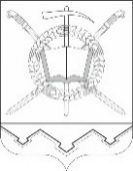 РОССИЙСКАЯ ФЕДЕРАЦИЯ                               РОСТОВСКАЯ ОБЛАСТЬТАРАСОВСКИЙ РАЙОНМУНИЦИПАЛЬНОЕ ОБРАЗОВАНИЕ«МИТЯКИНСКОЕ СЕЛЬСКОЕ ПОСЕЛЕНИЕ»РАСПОРЯЖЕНИЕот 13.10.2023 г. № 106                                                                             ст. Митякинская О начале отопительного периода 2023-2024 годовв Митякинском сельском поселенииВ соответствии с Федеральным законом от 06.10.2003 г. №131-ФЗ «Об общих принципах организации местного самоуправления в Российской Федерации», в связи с резким понижением температуры, Распоряжением Администрации Тарасовского района от 13.10.2023 № 295  и руководствуясь Уставом муниципального образования «Митякинского сельского поселения»:Начать отопительный сезон на территории Митякинского сельского поселения  в осенне-зимний период 2023-2024гг. для детских дошкольных, школьных и медицинских учреждений и других объектов социальной сферы, для всех предприятий и организаций, а также жилищного фонда с 16 октября 2023 года.Рекомендовать руководителям предприятий и учреждений, владельцам зданий ограничить доступ посторонних лиц к запорной арматуре объектов теплоснабжения и газораспределительных сетей, обеспечить закрытие чердаков и подвалов. Поручить руководителям организаций, в ведении которых находятся источники теплоснабжения, до начала пробных топок закончить регулировку гидравлического и теплового режимов и обеспечить устойчивую и безаварийную работу систем теплоснабжения.Контроль по исполнению распоряжения возлагаю за собой. И.о. Главы  Администрации  Митякинского сельского поселения                                            А.В. Куприенко